EĞİTİM BİLİMLERİ ENSTİTÜSÜ MÜDÜRLÜĞÜNE	Tez Danışmanı olduğum ………………………………………….. Anabilim Dalı ………………………………………. Doktora Programı ……………………….. numaralı öğrencisi ……………………….’in Tez İzleme Komite ÜyeleriAdı/Soyadı :  ……………………………………………		Kurumu : ………………………………………………………..Adı/Soyadı :  ……………………………………………		Kurumu : ………………………………………………………..ve öğrenci ile yapılan görüşmeler sonucunda belirlenen Tez İzleme Toplantısının tarihi, saati ve yeri aşağıda belirtilmiştir.Bilgilerinize arz ederim.							Danışman ;							Adı/Soyadı	: …………………………………….İmza		: …………………………………….							Tarih		: …………………………………….Ek: Tez raporu (10 sayfadan fazla ise CD kaydı olarak teslim edilmesi gerekmektedir.)Toplantı Tarihi	:  …………………………………….Toplantı Saati	:  …………………………………….Toplantı Yeri	:  …………………………………………………………………………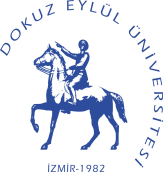 DOKUZ EYLÜL ÜNİVERSİTESİ EĞİTİM BİLİMLERİ ENSTİTÜSÜTEZ İZLEME TOPLANTISI TARİHİ BİLDİRİM FORMU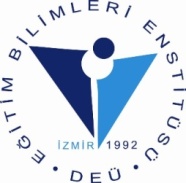 